Manuel d’autosurveillance Pour les agglomérations d’assainissement  ≥ 2 000 EHDate de démarrage de l’autosurveillance :      ……/…….Ce modèle de manuel d’autosurveillance est disponible sur le site de l’agence de l’eau :http://www.eau-loire-bretagne.fr/espace_documentaire/documents_en_ligne/guides_assainissementLa présente version du modèle a été publiée en Septembre 2019. Nous vous invitons à vérifier sur le site que vous disposez bien de la plus récente version du document.LIENS ET DOCUMENTS UTILESGuides d'autosurveillance AELBhttp://www.eau-loire-bretagne.frhttp://www.eau-loire-bretagne.fr/espace_documentaire/documents_en_ligne/guides_assainissement/PUBLI_GuideAutosurveillance2015.pdf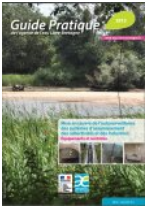 Mise en oeuvre de l'autosurveillance des systèmes d'assainissementdes collectivités et des industries Equipements et contrôlesAgence de l’eau Loire-Bretagne – Avenue de Buffon – BP 6 339 - 45 063 Orléans Cedex 2. Tel : 02.38.51.73.73 Fax : 02.38.51.74.74http://assainissement.developpement-durable.gouv.fr/index.phpPortail d’information ministériel sur l’assainissement communal.http://assainissement.developpement-durable.gouv.fr/services.phpRecueil de textes sur l’assainissement.http://assainissement.developpement-durable.gouv.fr/doctype.phpBilan annuel sur le système d'assainissement pour les agglomérations > 2000 EHhttp://sandre.eaufrance.frSANDRE (Service d’Administration National des Données et Référentiels sur l’Eau)Office International de l’Eau – 15 Rue Edouard Chamberland87 065 Limoges Cedex. Tel : 05.55.11.47.90 Fax : 05.55.11.47.48http://www.sandre.eaufrance.fr/notice-doc/autosurveillance-des-stations-dépuration-et-des-systèmes-de-collecte-0Lien pour accéder à la rubrique « Autosurveillance des stations d’épuration et des systèmes de collecte » du site du SANDRE. Sur cette page vous trouverez des liens pour  télécharger le scénario d'échanges des données.Ce scénario a pour objet de définir les modalités techniques de ces échanges entre les différents acteurs impliqués.http://www.labeau.ecologie.gouv.frGestion des agréments des laboratoires.http://www.eaudanslaville.frLe site « eaudanslaville » est un service de l’Office international de l’Eau d’aide aux collectivités. Il est destiné aux EPCI, aux maires, aux élus locaux et à leurs services ainsi qu’aux entreprises délégataires. Il propose des réponses pratiques, techniques, juridiques et économiques à des questions liées à l’eau potable, l’assainissement collectif et non collectif.DéfinitionsSont présentées ici des définitions se rapportant à l’agglomération d’assainissement et à la station de traitement des eaux usées (ou système de traitement).Elles sont extraites du document :« Application de la directive 91/271/CEE relative au traitement des eaux résiduaires urbaines – Guide de définitions » Version 2.0.1 de juillet 2013, publié par le Ministère de l’Ecologie.Pour les définitions complètes, se reporter à ce document.http://assainissement.developpement-durable.gouv.fr/documents/2013_06_G_def_ERU_version_2-0-1.pdf3.1.6.b - Débit de réfèrence de la STEU (m3/j)Le débit de référence est la valeur fondamentale journalière pour le dimensionnement de la STEU et du système de collecte et pour établir la conformité de la station au titre de l'application de la directive ERU.C’est le débit journalier entrant dans la STEU au dela duquel le niveau de traitement exigé par la directive 91/271/CEE n’est pas garanti. Il s'apparente à un débit d'objectif de temps de pluie. Conformément à l'article R2224-11 du CGCT, le débit de réfèrence définit le seuil au dela duquel le système d'assainissement est considéré comme étant dans des conditions inhabituelles pour son fonctionnement (Forte pluie …).Pour ce qui concerne l'approche méthodologique de détermination du débit de référence et ses différents impacts sur les conformités voir la ≪ Note sur le débit de référence du système d'assainissement ≫ accessible sur le recueil de textes du portail d'information sur l'assainissement communal.4.4.2 - Taille de l'agglomération (ou charge brute de pollution organique (CBPO))4.4.2.a - DéfinitionLa taille de l’agglomération correspond à la charge brute de pollution organique contenue dans les eaux usées produites par les populations et activités économiques rassemblées dans l’agglomération d'assainissement, c’est-à-dire par l’ensemble des zones comprises dans le périmètre de l’agglomération d'assainissement défini précèdemment. Elle est exprimée en Équivalent-habitant ou en kg de DBO5 par jour avec 1 Eh = 60 g de DBO5 / jour. Elle correspond à la charge journalière moyenne de la semaine la plus chargée de l’année en cours à l’exception des situations inhabituelles (charge journaliere moyenne sur 7 jours glissant ou bien hebdomadaire).Nota : La taille de l’agglomération varie d’une année sur l’autre : elle doit être obligatoirement réevaluée chaque année.Enjeu :La taille de l’agglomeration d'assainissement est le parametre déterminant du suivi de la Directive et doit être renseignée avec soin. Elle doit être définie au plus juste, être cohérente avec la realité, et être suivie pour anticiper les modifications de traitement qui pourraient être nécessaires (traitement plus rigoureux) du fait du franchissement d’un des seuils définis par la Directive et donc d'un changement de ≪ tranche d'obligation ≫ imposée sur l'agglomération.(…)SOMMAIREPérimètre du manuel d’autosurveillance	6REVISION DU MANUEL	7AGREMENT DU DISPOSITIF D’AUTOSURVEILLANCE	8A/	Engagement du Maître d’Ouvrage :	8B/	Engagement de (ou des) l'exploitant (s)	8C/	Avis de l’organisme charge de l’assistance technique	9D/	Agence de l’Eau et Service de la Police de l’Eau	9DESCRIPTION DU SYSTEME D’ASSAINISSEMENT	10A/	Etudes générales et documents administratifs relatifs au système de collecte	10B/	Système de collecte	10B.I –	Raccordements domestiques	10B.II –	Raccordements non domestiques	10B.III –	Description du système de collecte	11B.IV –	Les sous-produits extraits du système de collecte	12C/	Système de traitement	13C.I –	Caractéristiques générales	13C.II –	Description synthétique des files et des principaux équipements	14C.III –	Les apports extérieurs sur le systeme de traitement	15C.IV –	Les sous produits issus du systeme de traitement	16ACTE ADMINISTRATIF	17DISPOSITIF D’AUTOSURVEILLANCE	18A/	La surveillance du système de collecte	18A.I –	Les points Sandre de l’autosurveillance	18A.II –	Les données associées aux points d’autosurveillance	19B/	La surveillance du système de traitement	19B.I –	Les points Sandre de l’autosurveillance	19Schéma du système de traitement et localisation des points d’autosurveillance	19Tableau détaillé des points d’autosurveillance Sandre du système de traitement	21Tableau des paramètres à transmettre et des fréquences de mesures (nombre de jours par an) sur les points SANDRE	22Modalités de calculs du rendement moyen annuel du système de traitement (A2 inclu)	23B.II –	Le calendrier des mesures	23C/	Le suivi du milieu récepteur des eaux usées	25C.I –	Les points Sandre de suivi de la qualité du milieu récepteur	25C.II –	Le calendrier des mesures de suivi du milieu	25D/	Liste des points réglementaires non equipés	26ORGANISATION DE L’AUTOSURVEILLANCE	27A/	ORGANISATION PROPRE AU SYSTEME DE COLLECTE	27A.I –	Le suivi métrologique du dispositif d’autosurveillance	27A.II –	Le personnel intervenant dans l’autosurveillance	28A.III –	Les interventions extérieures	28B/	ORGANISATION PROPRE AU SYSTEME DE TRAITEMENT	29B.I –	Le suivi métrologique du dispositif d’autosurveillance	29B.II –	Le personnel intervenant dans l’autosurveillance	29B.III – Les interventions extérieures	29GESTION et EXPLOITATION DES DONNEES	30A/	Enregistrement et conservation des données d’autosurveillance	30B/	Synthèses du fonctionnement du système d’assainissement et de son autosurveillance	30C/	Contrôle annuel du dispositif d’autosurveillance	30d/	Transmission des données d’autosurveillance et des synthèses	30E/	Traitement des non-conformités	31ANNEXES	32ANNEXE I - Annuaire des Services	33ANNEXE II - Schéma directeur / Etude diagnostic / Zonage	36ANNEXE III - Le système de collecte	38Annexe III.A - schéma du système de collecte	39Annexe III.B - Liste des points particuliers du système de collecte	41Liste des bassins	41Liste exhaustive des points de déversement du système de collecte (déversoir en tête de station « point A2 » exclu)	42Annexe III.C - Liste des établissements rejetant des pollutions non domestiques	44Annexe III.D - Tableau des paramètres à transmettre et des fréquences de mesure sur les points du système de collecte	45Annexe III.E - Schéma des points d’autosurveillance et fiches descriptives des appareils de mesures associés aux points	47ANNEXE IV - Le système de traitement des eaux usées	50Annexe IV.A - Fiches descriptives des équipements de l’autosurveillance	51Annexe IV.B - Réalisation des analyses d’autosurveillance	54ANNEXE V - Le suivi métrologique du dispositif d’autosurveillance	57ANNEXE VI - Acte administratif	59ANNEXE VII - Fiche de déclaration de non-conformité	60ANNEXE VIII - Synthèse du fonctionnement du système d’assainissement et de son autosurveillance	62Périmètre du manuel d’autosurveillanceL’agglomération d’assainissement est présentée dans le tableau suivant avec les maîtres d’ouvrage et les exploitants correspondants.(1) NB : la taille de l’agglomération ne correspond pas à la capacité nominale de la station. Pour la définition, se référer au chapitre « Définitions » en préambule de ce document. Cette information est disponible sur le portail d’information sur l’assainissement communal : http://assainissement.developpement-durable.gouv.fr/Pour une gestion homogène et cohérente des informations relatives à l’agglomération d’assainissement et à son autosurveillance, la coordination à l’échelle de l’agglomération est assurée par :     (INDIQUER LE NOM D’UNE PERSONNE OU D’UNE FONCTION)   Cette coordination consiste principalement en :l’identification des interlocuteurs,la transcription de la répartition territoriale des compétences des différents interlocuteurs,l’organisation des échanges d’informations entre les interlocuteurs et vers l’administration.REVISION DU MANUELAGREMENT DU DISPOSITIF D’AUTOSURVEILLANCEL’engagement de chaque interlocuteur s’applique sur le périmètre dont il a la responsabilité. Les périmètres de responsabilité sont présentés précédement au chapitre « Périmètre du manuel d’autosurveillance ».A/	Engagement du Maître d’Ouvrage :Je soussigné                                                                                    (nom, prénom, fonction) m’engage à faire mettre en application et faire respecter par mon prestataire de Service les dispositions d’autosurveillance décrites dans le présent manuel et répondant à la réglementation en vigueur.Pour ce faire, j’affirme que les moyens humains et matériels nécessaires seront mis en oeuvre et que le présent engagement sera porté à la connaissance de l’ensemble du personnel.Enfin, toutes les actions correctrices éventuelles seront mises en oeuvre et il sera tiré profit de tout enseignement conduisant à l’amélioration des dispositifs d’autosurveillance.	A	, le	(signature)B/	Engagement de (ou des) l'exploitant (s)Je soussigné                                                                                      (nom, prénom, fonction) m’engage à faire mettre en application et respecter les dispositions d’autosurveillance décrites dans le présent manuel et répondant à la réglementation en vigueur.Pour ce faire, j’affirme que dans le perimètre contractuel avec le Maitre d’ouvrage les moyens humains et matériels nécessaires seront mis en oeuvre et que le présent engagement sera porté à la connaissance de l’ensemble du personnel.Enfin, toutes les actions correctrices éventuelles seront mises en oeuvre et il sera tiré profit de tout enseignement conduisant à l’amélioration des dispositifs d’autosurveillance	A	, le	(signature)C/	Avis de l’organisme charge de l’assistance techniqueCe manuel d’autosurveillance est approuvé.A	, lePour le Directeur et p.o.	(tampon et signature)D/	Agence de l’Eau et Service de la Police de l’EauDESCRIPTION DU SYSTEME D’ASSAINISSEMENTA/	Etudes générales et documents administratifs relatifs au système de collecteLes principales conclusions de ces études sont résumées en annexe II.B/	Système de collecteB.I –	Raccordements domestiquesB.II –	Raccordements non domestiquesCompléter l’annexe III-C qui détaille les établissements rejetant des pollutions non domestiques. B.III –	Description du système de collecteNature du réseauLes plans du système de collecte sont-ils tenus à jour ? :  OUI      NONSur quel support ? :   plan papier    SIG     autre (précisez : ……………………….)Diagnostic permanentPour les agglomérations supérieures à 600kg/j de DBO5, existe t’il un diagnostic permanent mis en place en application de l’article 12 de l’arrête du 21/07/15 modifié ? :   OUI    NON    NON CONCERNEEaux pluviales collectéesEvaluer si possible les volumes et la charge de pollution dûs aux eaux pluviales collectées.Nombre d’ouvrages particuliersLes données fournies ci-dessous doivent être cohérentes avec les tableaux de l’annexe III-B (1) Hors points de déversement en entrée de station d’épuration (point A2 ou points S16)(2) Préciser entre parenthèses le nombre de postes de refoulement télésurveillés. Exemple : 5 (4)(3) hors bassin d’orage de la station d’épurationDocuments en annexe :Schéma du système de collecte => annexe III-A,La liste exhaustive des points de déversement au milieu => annexe III-B,La liste des bassins ayant une fonction dans le système de collecte => annexe III-B.B.IV –	Les sous-produits extraits du système de collecteGestion des sous-produits de curage :Evaluation des quantités et destinations des sous-produits :C/	Système de traitementC.I –	Caractéristiques généralesLe décret n°2006-272 du 3 mars 2006, demande à tous les services publics d’utiliser le système de référence géographique français (RGF93), projection « Lambert 93 » pour la diffusion des données.(1) Pour la définition, se référer au chapitre « Définitions » en préambule de ce document.     Informations disponibles sur le site  http://assainissement.developpement-durable.gouv.fr/C.II –	Description synthétique des files et des principaux équipementsDans ce chapitre, on fera une description conforme au Sandre, à savoir les « types de traitement » et les « filières de traitement », en utilisant les libellés du Sandre. On listera également les principaux ouvrages et équipements.Exemple :File Eau :Types de traitement :Filières de traitement :Ouvrages et équipements :File Boue :Types de traitement :Filières de traitement :Ouvrages et équipements :C.III –	Les apports extérieurs sur le systeme de traitementApports extérieurs sur la (les) file(s) Eau :- Des apports extérieurs (matières de vidange, graisses ou lixiviats) sont-ils traités par la station d’épuration ? :    OUI  (si oui, répondre aux 3 questions suivantes en complétant le tableau)     NON  Apports extérieurs sur la (les) file(s) Boue :(1) Par exemple : convention, dérogation préfectorale en cas de mélange de boues …etc.Préciser leurs modalites de traitement des volumes de boues dans l’ouvrage de traitement.C.IV –	Les sous produits issus du système de traitementLes boues :Les autres sous-produits :ACTE ADMINISTRATIFDate de l’acte administratif en vigueur relatif à la station de traitement des eaux usées : …/ … / … Les principales prescriptions pour les rejets du système de traitement :Compte-tenu des exigences réglementaires nationales et des prescriptions du Service de Police de l’Eau, les rejets doivent respecter les valeurs indiquées dans le tableau suivant :Prescriptions sur les rejets directs du système de collecte :Indiquer entre autres, les performances à atteindre en matière de collecte fixées dans l’acte préfectoral relatif au système d’assainissement.Prescriptions sur le milieu récepteur :=> Dans tous les cas fournir une copie de l’Acte administratif en annexe VI.DISPOSITIF D’AUTOSURVEILLANCEA/	La surveillance du système de collecteCE CHAPITRE EST A COMPLETER SEULEMENT S’IL EXISTE UNE OBLIGATION D’AUTOSURVEILLANCE DES RESEAUX. DANS LE CAS CONTRAIRE PASSER AU
B/ SYSTEME DE TRAITEMENTA.I –	Les points Sandre de l’autosurveillanceLes points d’autosurveillance du système de collecte ont été déterminés conformément au scénario d’échange publié par le Service d’Administration Nationale des Données et Référentiels sur l’Eau (SANDRE) : « Autosurveillance des systèmes de collecte et de traitement des eaux usées – Version 3.0 »Méthode de détermination des points :Cette méthode permet d’estimer le flux de pollution en DBO5 de chaque point de déversement (colonne 6) de l’annexe III-B.Dénombrement des points d’autosurveillance :Compte-tenu des exigences réglementaires nationales et des prescriptions du Service de Police de l’Eau, le système de collecte fait l’objet de l’autosurveillance décrite dans le tableau suivant.Les équipements d’un système de télésurveillance ne font pas partie de l’autosurveillance, par exemple les poires de niveau sont à proscrire pour l’instrumentation des points réglementaires. La télésurveillance est une aide à la connaissance et à la décision pour la mission d’exploitation des ouvrages d’assainissement.Les données fournies ci-dessous doivent être cohérentes avec les tableaux de l’annexe III-B En annexe, figurent :- Tableau des paramètres à transmettre et des fréquences de mesure sur les points du système de collecte => annexe III-D- schéma des points d’autosurveillance et fiches descriptives => annexe III-EA.II –	Les données associées aux points d’autosurveillanceOn décrira ici les méthodes de détermination des valeurs des paramètres associés aux points d’autosurveillance.NB : Les mesures de débit moyen journalier (paramètre 1552) ayant été réalisées sur les  déversoirs du système de collecte (A1 et R1) et dont les résultats sont nuls (valeur « 0 »), doivent être transmises dans le fichier d'échange.Ce même principe est appliqué pour les hauteurs de précipitation (paramètre 1553) transmises sur les localisations A1. B/	La surveillance du système de traitementB.I –	Les points Sandre de l’autosurveillanceLes points d’autosurveillance du système de traitement ont été déterminés conformément au scénario d’échange publié par le Service d’Administration Nationale des Données et Référentiels sur l’Eau (SANDRE) : « Autosurveillance des systèmes de collecte et de traitement des eaux usées – Version 3.0 »Schéma du système de traitement et localisation des points d’autosurveillanceIl s'agit d'une représentation schématique des files « eau » et « boue » permettant de localiser les points SANDRE. Le niveau de détail de ce schéma par rapport au synoptique est fonction de la plus ou moins grande complexité de la circulation des fluides.Sont représentés sur ce schéma :les points de mesure physiques (mesures de débit et points de prélèvement) ;les points d’injection des apports extérieurs (matière de vidange, lixiviat, etc) ;le circuit des retours en tête ;le circuit des eaux industrielles ;la localisation du/des bassin(s) d’orage, et de ses circuits hydrauliques (alimentation, surverse et restitution) ;le déversoir en tête et les by pass ;La localisation de l'injection des réactifs file « eau » et file « boue » ;les points de rejet et le nom du milieu récepteur ;les points SANDRE associés aux points de mesure physiques.Une légende doit accompagner le schéma.Schéma d’autosurveillance du système de traitementTableau détaillé des points d’autosurveillance Sandre du système de traitementRemarques :Le « code du point » est l’identifiant unique du point Sandre au sein du système de traitement. Il est aussi désigné « numéro du point de mesure » dans la nomenclature Sandre. Il est composé de 10 caractères maximum.Le code du point, sa localisation SANDRE (A3, S1 …etc.) ou son libellé ne doivent jamais être modifiés d’une année sur l’autre, même en cas de changement d’exploitant, sans accord préalable des différentes parties.Tableau des paramètres à transmettre et des fréquences de mesures (nombre de jours par an) sur les points SANDREIl est obligatoire que les mesures de débit moyen journalier (paramètre 1552) ayant été réalisées sur les déversoirs en-tête de station (localisations A2, S16) ou sur les by-pass (localisations A5 et S3) et dont les résultats sont nuls (valeur « 0 »), soient transmises dans le fichier d'échange.Ce même principe est appliqué pour les hauteurs de précipitation (paramètre 1553) transmis sur la localisation A3. En annexe, figurent :- Les fiches descriptives des équipements d’autosurveillance => annexe IV-A,- La réalisation des analyses d’autosurveillance => annexe IV-BDate de réception des points d’autosurveillance :Modalités de calculs du rendement moyen annuel du système de traitement (STEU) Rendement STEU * = [ 1 – [ (A4+A5+A2) / (A3+A7+A2) ]] * 100* à adapter en fonction des points existantsB.II –	Le calendrier des mesuresPour chaque point Sandre d’autosurveillance défini, il est établi un programme de surveillance  conforme aux exigences réglementaires. Ce programme comprend les mesures, les paramètres à suivre et leurs fréquences.Chaque année il est établi un calendrier prévisionnel précisant les jours de mesures et les paramètres suivis sur chaque point Sandre d’autosurveillance. Ce calendrier est un document distinct du manuel d’autosurveillance, qui peut lui être annexé.Le calendrier prévisionnel est adressé au Service de Police de l’eau pour validation au plus tard le 1er décembre pour l’année suivante.A noter : L'annulation d'un jour de mesures initialement prévu ne se justifiera que pour des raisons de mauvais fonctionnement du matériel d'autosurveillance ou un arrêt total de la station de traitement des eaux usées mais en aucun cas pour cause d'un fonctionnement défectueux de la station.Programme d’analyses d’autosurveillance du système de traitement :Compte tenu des exigences réglementaires nationales, des prescriptions du Service de Police de l’Eau et des demandes particulières de l’Agence de l’eau, les fréquences de mesure par paramètres (en nombre de jours par an) sont les suivantes :Le déversoir en tête (A2) et le by-pass (A5) étant des points d’autosurveillance du système de traitement, il sont soumis au  même programme d’analyse que A3 et A4.Si le jour programmé d’un bilan d’autosurveillance il y a un déversement, il faut transmettre en plus du débit, les concentrations des effluents déversés. En l’absence de préleveur sur le point de déversement, les concentrations du point de mesure entrée de la station (A3) seront utilisées pour calculer les charges déversées. En l’absence de déversement il faut transmettre la valeur 0 pour le débit (ne pas laisser à blanc).C/	Le suivi du milieu récepteur des eaux uséesC.I –	Les points Sandre de suivi de la qualité du milieu récepteurCarte indiquant l’implantation des points de mesure :C.II –	Le calendrier des mesures de suivi du milieuD/	Liste des points réglementaires non equipésIMPORTANTLister tous les points existants de la station, du milieu ou du réseau, qui ne sont pas équipés d’un dispositif d’autosurveillance et rappeler pour chacun à quelle exigence réglementaire il est soumis ainsi que le programme de mise en conformité.Système de traitement :Système de collecte : Milieu :ORGANISATION DE L’AUTOSURVEILLANCEA/	ORGANISATION PROPRE AU SYSTEME DE COLLECTECE CHAPITRE EST A COMPLETER SEULEMENT S’IL EXISTE UNE AUTOSURVEILLANCE DES RESEAUX. DANS LE CAS CONTRAIRE PASSER AU
B/ ORGANISATION PROPRE AU SYSTEME DE TRAITEMENTA.I –	Le suivi métrologique du dispositif d’autosurveillanceObjectif de ce chapitre et des 2 chapitres suivants A.II, A.III, B.II et B.III :Décrire l’organisation mise en place pour réaliser le suivi métrologique : nature et description des tâches, fréquence des opérations, intervenants, moyens de pilotage et de suivi (calendrier, tableau de bord, revue de direction … etc.).On pourra présenter ici un tableau récapitulatif des différentes actions du suivi métrologique et renvoyer aux annexes le détail de ces contrôles (fiches descriptives des appareils, modes opératoires, fiches de vie des appareils, fiches de contrôle).Exemple de tableau récapitulatif :A.II –	Le personnel intervenant dans l’autosurveillanceA.III –	Les interventions extérieuresLa liste et les coordonnées des organismes extérieurs peuvent être incluses dans ce chapitre ou figurer en annexe I (annuaire des services).B/	ORGANISATION PROPRE AU SYSTEME DE TRAITEMENTB.I –	Le suivi métrologique du dispositif d’autosurveillanceB.II –	Le personnel intervenant dans l’autosurveillanceDécrire les qualifications des personnes associées au dispositif d’autosurveillance. Indiquer également qui remplace chaque intervenant en cas d’absence (suppléance).B.III – Les interventions extérieuresLa liste et les coordonnées des organismes extérieurs peuvent figurer dans ce chapitre ou en 
annexe I (annuaire des services).GESTION et EXPLOITATION DES DONNEESA/	Enregistrement et conservation des données d’autosurveillanceB/	Synthèses du fonctionnement du système d’assainissement et de son autosurveillanceRappel : au minimum, un bilan annuel doit être réalisé chaque année, conformément à la réglementation en vigueur. Le bilan annuel pour l’année N doit être transmis au service chargé de la police de l’eau et à l’agence de l’eau avant le 1er mars de l’année N+1. Le Ministère en charge de l’Écologie met à disposition un modèle de ce bilan annuel. Le service de police de l’eau et l’agence de l’eau, destinataires du bilan annuel, peuvent préciser les éléments attendus dans le bilan annuel, au cas par cas, pour tenir compte des situations particulières de chaque agglomération d’assainissement.http://assainissement.developpement-durable.gouv.fr/doctype.phpBilan annuel sur le système d'assainissement pour les agglomérations > 2000 EHC/	Contrôle annuel du dispositif d’autosurveillanceL’ensemble du dispositif d’autosurveillance doit être contrôlé une fois par an, les résultats de ce contrôle doivent être transmis aux différents destinataires le mois suivant sa réalisation.d/	Transmission des données d’autosurveillance et des synthèsesE/	Traitement des non-conformitésDécrire les mesures prises lorsqu’une non-conformité concernant l’autosurveillance a été repérée.Il y a non-conformité :lorsque le résultat d'une analyse ou d'une mesure n'est pas conforme aux données et prescriptions figurant dans l’arrêté préfectoral d’autorisation,lorsqu’il y a non respect des conditions ou méthodes d’analyse ou de mesure telles que définies dans ce manuel,lorsqu’il y a non respect des dispositions organisationnelles de l’autosurveillance.Une fiche de déclaration de Non Conformité sera mise au point en accord avec le SPE et l’Agence. Un modèle est joint en annexe VII.ANNEXESLes exemples de tableaux ou de fiches présentés dans les annexes sont fournis à titre indicatif, ils peuvent naturellement être adaptés en fonction des besoins ou des outils ou logiciels disponibles.ANNEXE I
-
Annuaire des ServicesANNUAIRE DES SERVICES(1) Préciser le domaine d’intervention et le nom de l’organismeANNEXE II
-
Schéma directeur / Etude diagnostic / ZonageSchéma directeur / Etude diagnostic / ZonageCommune : Nom de la communeSchéma directeur d’assainissement : Année XXXXDonner les principales lignes directrices issues du schéma.Etude diagnostic : Année XXXXConclusions de l’étude diagnostic :Reprendre les conclusions de l’étude diagnostic (quantification des eaux parasites, fréquence des déversements, hiérarchisation des points de déversements, mauvais branchements…).Echéancier des travaux préconisés dans l’étude diagnostic :Reprendre dans le tableau ci-dessous l’échéancier des travaux préconisés dans l’étude diagnostic.(1) Niveau d’avancement : réalisés, en cours, repoussés, annulésZonage Eaux usées (délimitation des zones relevant de l’assainissement collectif et de l’assainissement non collectif) : date XXXXNota bene : ce zonage est obligatoire.Préciser si le plan de zonage a bien été approuvé et a bien été annexé au P.L.U.Zonage Eaux Pluviales (délimitation des zones pour lutter contre le ruissellement et la pollution induite) :Nota bene : ce zonage est obligatoire.Préciser si les conclusions du zonage Eaux pluviales ont été intégrées dans le P.L.U.Préciser la date du P.L.U.ANNEXE III
-
Le système de collecteDescription et Dispositif d’Autosurveillance		A - schéma du système de collecte 		B- Liste des points particuliers du système de collecte		(points de déversement au milieu, bassins …etc.)		C- Liste des raccordements non domestiques		D- Tableau des paramètres à transmettre et fréquences des mesures		E- Schémas des points d’autosurveillance et Fiches descriptives des appareils de mesureAnnexe III.A -
schéma du système de collecteSchéma général du système de collecte :Sur un schéma (ou plusieurs si nécessaire) au 1/25 000 (ou une échelle adaptée), indiquer :la délimitation du bassin de collecte (zone desservie par le réseau),la position, le numéro (au minimum) et le nom (si possible) des points de déversement au milieu (en référence au tableau des points de déversement listés à l’annexe suivante), en distinguant le type (déversoir d’orage, trop-plein de poste de refoulement …),le tracé et la description du cheminement des effluents depuis le point de déversement vers le référentiel hydrographique,la position, le numéro (au minimum) et le nom (si possible) des bassins (en référence au tableau des bassins listés à l’annexe suivante),éventuellement d’autres points particuliers du système de collecte,la station de traitement des eaux usées.Le répérage des points Sandre du système de collecte devra se faire sur ce schéma. Ce schéma sera accompagné d’une légende permettant de distinguer les types de réseaux (unitaire, séparatif …etc.), les ouvrages particuliers (bassins … etc.), les types de points Sandre … etc.Schéma général du système de collecte :Annexe III.B -
Liste des points particuliers du système de collecteListe des bassins(1) Le « Repère » permet de faire le lien avec la carte ou les schéma(s) ou les plans du système de collecte, ainsi qu’avec les tableaux des points Sandre.(2) Indiquer la nature du réseau qui alimente le bassin : unitaire, pluvial strict ou eaux usées strict.(3) Indiquer le type de bassin : stockage restitution, bassin de régulation, bassin de retenue, bassin d’orage, bassin de stockage, bassin-tampon, bassin de dépollution...Liste exhaustive des points de déversement du système de collecte (déversoir en tête de station « point A2 » exclu)Etablir un tableau des points de déversement, en précisant dans la légende du tableau les abréviations et les codes utilisés :Exemple de légende :(1) Repère à reporter sur les cartes ou plans(2) Le type de point : DO = déversoir d’orage, TP = Trop plein d’un poste de refoulement, …etc.(3) Le nom du point : utiliser de préférence le nom d’une rue, d’une place, d’un lieu de l’agglomération.(4) Nom de la commune d’implantation(5) Nom du maitre d’ouvrage(6) Une estimation du flux de pollution de temps sec destinée à être collectée par le tronçon où est situé le point de déversement, en kg/j de DBO5.(7) La classe correspondante par rapport aux seuils de 120 et 600 kg/j de DBO5 :- si inférieur à 120 kg par jour de DBO5 => noter 0- si entre 120 et 600 kg par jour de DBO5 => noter 1- si supérieur à 600 kg par jour de DBO5 => noter 2(8) Si le point de déversement est soumis à déclaration ou à autorisation (autorisation si >600kg/j DBO5).(9) Le niveau d’équipement du point de déversement - si aucun équipement, ni suivi => noter 0- si le point de mesure installé permet d’estimer les périodes de déversement et les débits rejetés => noter 1- si le point de mesure installé permet de mesurer en continu les débits et d’estimer la charge polluante déversée par temps de pluie => noter 2- si le déversoir d’orage n’est pas équipé mais fait partie d’une modélisation => noter 3.(10) Le nombre de déversements autorisés (uniquement s’il existe des prescriptions du Service de police de l’eau).(11) Nom du milieu récepteur.(12) Coordonnées x et y (lambert 93) du point de déversement au milieu.(13) Sur la base d’une étude diagnostic ou d’une étude spécifique pour la mise en œuvre de l’autosurveillance, indiquer la part (en %) des volumes de déversements de chaque point par rapport au rejets totaux du système de collecte.Liste exhaustive des points de déversement du système de collecte (déversoir en tête de station « point A2 » exclu)(*) La méthode d’estimation doit être décrite dans le chapitre « A-la surveillance du système de collecte – méthode de détermination des points»(**) Indiquer uniquement le niveau d’équipement d’autosurveillance, les équipements d’un système de télésurveillance ne font pas partie de l’autosurveillance, par exemple les poires de niveau sont à proscrire pour l’instrumentation des points réglementaires. La télésurveillance est une aide à la connaissance et à la décision pour la mission d’exploitation des ouvrages d’assainissement.(***) Les coordonnées « Lambert 93 » sont accessibles sur les sites :- http://assainissement.developpement-durable.gouv.fr/- http://www.geoportail.gouv.fr/accueilAnnexe III.C -
Liste des établissements rejetant des pollutions non domestiquesDresser la liste des industriels et des autres établissements raccordés en précisant pour chacun (cf. tableau ci-dessous) :si des activités susceptibles de rejeter des substances toxiques ou des métaux (cas des traitements de surfaces) sont raccordées ;la modalité de raccordement définie avec la collectivité ;s’il réalise une autosurveillance de ses rejets ;la concentration, les charges et les volumes autorisés.«  néant » : Aucune autorisation n’a été accordée.	«  auto. » : Autorisation de rejet accordée par le maître d’ouvrage.	«  conv » : Convention de déversement signée.« macropolluants » : DBO5, DCO, MES, NGL, NTK, N-NH4, N-NO2, N-NO3, PT.           « micropolluants » : substance active minérale ou organique présente dans le milieu à des concentrations faibles (de l’ordre du μg/l) et susceptible d’être toxique, persistante et bioaccumulable.Annexe III.D -
Tableau des paramètres à transmettre et des fréquences de mesure sur les points du système de collecteIl est demandé que les mesures de débit moyen journalier (paramètre 1552) ayant été réalisées sur les  déversoirs du système de collecte (A1 et R1) et dont les résultats sont nuls (valeur « 0 »), soient transmises dans le fichier d'échange.Ce même principe est appliqué pour les hauteurs de précipitation (paramètre 1553) transmis sur les localisations A1. Remarques :Le « code du point » est l’identifiant unique du point Sandre au sein du système de collecte. Il est aussi désigné « numéro du point de mesure » dans la nomenclature Sandre. Il est composé de 10 caractères.Le code du point, sa localisation SANDRE (A1, R1 …etc.) ou son libellé ne doivent jamais être modifiés d’une année sur l’autre, même en cas de changement d’exploitant, sans accord préalable des différentes parties.Ce modèle de tableau peut être modifié (suppression ou ajout de colonnes et de lignes) en fonction des besoins.Annexe III.E -
Schéma des points d’autosurveillance
et fiches descriptives des appareils de mesures associés aux pointsUn schéma doit être présenté pour chaque point de mesure de l’autosurveillance.L’objectif est de présenter les caractéristiques du réseau au niveau du point de déversement (diamètre, sens d’écoulement...) ainsi que l’emplacement des différents appareils installés et associés au point d’autosurveillance (avec leur identification).Pour chaque appareil, une fiche descriptive doit être présentée, accompagnée d’une courbe ou tableau H/Q (pour les mesures à surface libre),…Si nécessaire, on précisera en détail le mode de calcul des données.Schéma :Fiche descriptive de l’appareil :courbe du point de mesure et/ou tableau H/Q :Mode de détermination des données :ANNEXE IV
-
Le système de traitement des eaux uséesDescription et Dispositif d’Autosurveillance		Fiches descriptives des appareils de mesure		Réalisation des analyses d’autosurveillanceAnnexe IV.A -
Fiches descriptives des équipements de l’autosurveillanceUne fiche descriptive doit être présentée pour chaque appareil de l’autosurveillance (accompagnée d’une courbe ou tableau H/Q pour les débitmètres à surface libre).Préciser pour chaque équipement le point SANDRE correspondant.Les débitmètresPoint SANDRE : Schéma :Courbe du point de mesure et/ou tableau H/Q :Représentation de la courbe / du tableauPoint SANDRE : Schéma :Courbe du point de mesure et/ou tableau H/Q :Représentation de la courbe / du tableauLes préleveursPoint SANDRE : Point SANDRE : Annexe IV.B -
Réalisation des analyses d’autosurveillancePréparation des échantillons :Délai de réception des échantillons au laboratoire* Pour les échantillons du Vendredi et Samedi une tolérance est acceptée sur le délai entre la fin de prélèvement et le début d’analyse mais ce délai ne devra jamais dépasser 48h.Analyses réalisées par le laboratoire de l’exploitant de la station :Analyses réalisées par un laboratoire extérieur à la station :Modalités de suivi des échantillons :Indiquer comment sont suivi les échantillons, par exemple à l’aide d’un bordereau d’envoi. Préciser ce qu’il contient : date et heure de départ de l’échantillon, utilisation d’un flaconnage stabilisé, température au départ, date et heure d’arrivée au laboratoire et température à réception … etc. Présenter un modèle de fiche de suivi.ANNEXE V
-
Le suivi métrologique du dispositif d’autosurveillance		Le pilotage du suivi métrologique		Suivi métrologique des appareils de mesure de débit		Suivi métrologique des préleveurs		Suivi métrologique des appareils de laboratoirePour le premier point (pilotage), on présentera ici par exemple : Un modèle de calendrier (ou un calendrier type mensuel / annuel) de réalisation des opérations de suivi métrologique,Un modèle de tableau de bord de suivi des opérations,Tout autre moyen de pilotage …Pour les 3 points suivants, pour chaque appareil (ou chaque type d’appareil), sont présentés ici :Le mode opératoire indiquant les actions d’entretien et de maintenance ainsi que leur fréquence, les critères de vérification, la fréquence de chaque vérification, l’écart maximum toléré associé, et en précisant les actions à mettre en œuvre en cas de dépassement d’un de ces écarts ou en cas de panne de l’appareil,Un modèle de fiche de vie : document retraçant l’historique des différentes interventions, vérifications et étalonnages réalisés,Eventuellement un modèle de fiche de contrôle : document où sont listés les points de contrôle d’un équipement ou d’un appareil et où sont enregistrés les résultats de ces points de contrôle.FICHE DE VIE DU MATERIELMettre un modéle pour chaque type de matérielProcédures de suivi :Fréquence des vérifications ou des étalonnages :Identification des intervenants :Interne :Externe :Enregistrement des interventions :ANNEXE VI
-
Acte administratifInsérer la copie de l’acte admistratif (ou des actes en cas de pluralité) : arrêté préfectoral … etc.ANNEXE VII
-
Fiche de déclaration de non-conformitéInsérer le modèle de fiche de déclaration de non-conformité qui sera transmise le cas échéant au service de police de l’eau et à l’agence de l’eau.Cette fiche sera mise au point avec ces 2 organismes.ExempleDéclaration de non-conformitéResponsable de la diffusion de cette déclaration :Nom : ...............................................Fonction : ........................................Signature : .........................Description de la non-conformitéNature :.............................................................................................................................................................Type :	 Non-conformité relative à un résultat		 Non-conformité relative à l’organisation		 Autre : ……………………………………Description :.......................................................................................................................................................................................................................................................................................................................................................................................................................................................................................Causes :.......................................................................................................................................................................................................................................................................................................................................................................................................................................................................................Impacts environnement et sécurité éventuels.......................................................................................................................................................................................................................................................................................................................................................................................................................................................................................Personnes à prévenirInterne (nom, fonction, délai) :.............................................................................................................................................................Externe (nom, fonction, organisme, délai) :.............................................................................................................................................................Action curative mise en oeuvre immédiatement.......................................................................................................................................................................................................................................................................................................................................................................................................................................................................................Action corrective et suivi de sa mise en oeuvreDécrire la nature de l’action corrective et la façon dont on s’assurera de son efficacité........................................................................................................................................................................................................................................................................................................................................................................................................................................................................................Responsable : ...........................................................................................Délai : ................................................................................................................................................Date de constat de mise en oeuvre : .........................................................Signature : .......................Date de constat d’efficacité : ………...........................................................Signature : .......................Observations :..........................................................................................................................................................................................................................................................................................................................ANNEXE VIII
-
Synthèse du fonctionnement du système d’assainissement
et de son autosurveillancePrésenter les plans types ou les modèles des synthèses qui sont réalisées régulièrement :Synthèses mensuelles ;Bilan annuel ;…etc.Remarque : un modèle de bilan annuel (pour les agglomérations produisant une charge brute de pollution organique supérieure à 2 000 équivalents-habitants) est mis à disposition par le Ministère chargé de l’Écologie à l’adresse suivante :http://assainissement.developpement-durable.gouv.fr/doctype.phpAgglomération d’AssainissementAgglomération d’AssainissementNom : N° Sandre : Système de collecteSystème de collecteNom :N° Sandre : Système de traitement des eaux uséesSystème de traitement des eaux uséesNom :N° Sandre : Système de traitement des eaux uséesSystème de traitement des eaux uséesSystème de traitement des eaux uséesSystème de collecte lié au système de traitementSystème de collecte lié au système de traitementSystème de collecte lié au système de traitementSystème de collecte lié au système de traitementNom STEUMaître d’ouvrageExploitantNom réseauMaître(s) d’ouvrageCompétence du MOExploitantTaille de l’agglomération (= charge brute de pollution organique = CBPO) (1)Taille de l’agglomération (= charge brute de pollution organique = CBPO) (1)Taille de l’agglomération (= charge brute de pollution organique = CBPO) (1)Taille de l’agglomération (= charge brute de pollution organique = CBPO) (1)Taille de l’agglomération (= charge brute de pollution organique = CBPO) (1)Taille de l’agglomération (= charge brute de pollution organique = CBPO) (1)En kgDBO5/j :En Equivalent-Habitant (EH) :Année de référence :Suivi des modificationsSuivi des modificationsSuivi des modificationsNotificationsNotificationschapitre/pageobjet de la modificationdatedestinatairesdate- service chargé de la police de l’eau- agence de l’eau loire bretagne- maître d’ouvrage concerné - coordinateurlelelele- service chargé de la police de l’eau- agence de l’eau loire bretagne- maître d’ouvrage concerné - coordinateurleleleleAvis de l’Agence de l’EauValidation du Service de la Police de l’EauCe manuel d’autosurveillance est approuvé.A	, lePour le Directeur et p.o.	(tampon et signature)Ce manuel d’autosurveillance est validé.A	, le	(tampon et signature)CommunesAnnée du dernier schéma directeur d’assainissementAnnée de la dernière étude diagnosticDate du zonage Eaux uséesDate du zonageEaux pluvialesDate d’annexion du zonage EU et EP au PLUCommune (ou partie de commune comprise dans la zone de collecte)Code INSEEPopulation totale de la zone collectée(1)Population raccordable de la zone collectéeNombre total de branchementsPopulation raccordée(2)Taux de raccordement(2)/(1)TotalMaître d’ouvrageExploitantLinéaire du réseauLinéaire du réseauLinéaire du réseauMaître d’ouvrageExploitantcollecte unitairecollecte des eaux uséescollecte des eaux pluvialesNombre d’ouvrages particuliers du système de collecteNombre d’ouvrages particuliers du système de collecteNombre d’ouvrages particuliers du système de collecteNombre d’ouvrages particuliers du système de collecteType d’ouvrageType d’ouvrageRéseaux séparatifsRéseaux séparatifsRéseau unitaireTotalType d’ouvrageType d’ouvrageEaux uséesEaux pluvialesRéseau unitaireTotalPoints de déversement au milieu (1)Déversoir d’oragePoints de déversement au milieu (1)Trop plein de poste de refoulementPoste de refoulement (dont télésurveillé) (2)Poste de refoulement (dont télésurveillé) (2)Ouvrages d’extraction des sous-produits (chambre à sable, …)Ouvrages d’extraction des sous-produits (chambre à sable, …)Chasse d’eauChasse d’eauSiphonSiphonBassins (orage, stockage ..) (3)Bassins (orage, stockage ..) (3)Autre (préciser le type d’ouvrage)Autre (préciser le type d’ouvrage)Sous-produitsMéthode d’évaluation de la quantité annuelle évacuéeDestination (Type – Localisation)Produits de curageRefus de dégrillageSablesGraissesCommune d’implantation :Commune d’implantation :Commune d’implantation :Commune d’implantation :Commune d’implantation :Commune d’implantation :Capacités nominales (1) :Capacités nominales (1) :Capacités nominales (1) :Capacités nominales (1) :Capacités nominales (1) :Capacités nominales (1) :Date de mise en service à ces capacités :Préciser également si cet ouvrage remplace un autre, et si oui lequel et date de mise hors service de l’ancien ouvrage.Date de mise en service à ces capacités :Préciser également si cet ouvrage remplace un autre, et si oui lequel et date de mise hors service de l’ancien ouvrage.Date de mise en service à ces capacités :Préciser également si cet ouvrage remplace un autre, et si oui lequel et date de mise hors service de l’ancien ouvrage.Date de mise en service à ces capacités :Préciser également si cet ouvrage remplace un autre, et si oui lequel et date de mise hors service de l’ancien ouvrage.Date de mise en service à ces capacités :Préciser également si cet ouvrage remplace un autre, et si oui lequel et date de mise hors service de l’ancien ouvrage.Date de mise en service à ces capacités :Préciser également si cet ouvrage remplace un autre, et si oui lequel et date de mise hors service de l’ancien ouvrage.Charge maximale (1) en entrée de station ou charge entrante (en kg/jour de DBO5 et en EH) :Charge maximale (1) en entrée de station ou charge entrante (en kg/jour de DBO5 et en EH) :Charge maximale (1) en entrée de station ou charge entrante (en kg/jour de DBO5 et en EH) :Charge maximale (1) en entrée de station ou charge entrante (en kg/jour de DBO5 et en EH) :Charge maximale (1) en entrée de station ou charge entrante (en kg/jour de DBO5 et en EH) :Charge maximale (1) en entrée de station ou charge entrante (en kg/jour de DBO5 et en EH) :Charge en kg/j de DBO5 :Charge en EH :Charge en EH :Année de référence :Débit de référence (1) :Débit de référence (1) :Débit de référence (1) :Débit de référence (1) :Débit de référence (1) :Débit de référence (1) :Milieu récepteur :Milieu récepteur :Milieu récepteur :Milieu récepteur :Milieu récepteur :Milieu récepteur :Nom :Nom :Caractéristique :Caractéristique :Masse d’eau :Masse d’eau :Coordonnées en projection « Lambert 93 » (1) :Coordonnées en projection « Lambert 93 » (1) :Coordonnées en projection « Lambert 93 » (1) :Coordonnées en projection « Lambert 93 » (1) :Coordonnées en projection « Lambert 93 » (1) :Coordonnées en projection « Lambert 93 » (1) :Déversoir en tête (localisation de l’ouvrage):Déversoir en tête (localisation de l’ouvrage):Déversoir en tête (localisation de l’ouvrage):Déversoir en tête (localisation de l’ouvrage):X :                            Y : X :                            Y : Point de rejet du déversoir en tête (connexion milieu)Point de rejet du déversoir en tête (connexion milieu)Point de rejet du déversoir en tête (connexion milieu)Point de rejet du déversoir en tête (connexion milieu)X :                            Y :X :                            Y :Station de traitement des eaux usées :Station de traitement des eaux usées :Station de traitement des eaux usées :Station de traitement des eaux usées :X :                            Y :X :                            Y :Point de rejet de la station (connexion milieu) :Point de rejet de la station (connexion milieu) :Point de rejet de la station (connexion milieu) :Point de rejet de la station (connexion milieu) :X :                            Y :X :                            Y :Le point d’injection des matières de vidange S12 est localisé ?  en amont du préleveur d’entrée A3  en aval du préleveur d’entrée A3  non concernéLe point d’injection des graisses S7 est localisé ?  en amont du préleveur d’entrée A3  en aval du préleveur d’entrée A3  non concernéLe point d’injection des lixiviats S18 est localisé ?  en amont du préleveur d’entrée A3  en aval du préleveur d’entrée A3  non concernéSous-produitEstimation de la quantité et des charges annuellesFréquence des apportsOrigineet encadrementde ces apports. Mode d’injectiondans la file eauMatières de vidangeGraissesAutres: lixiviats de décharge … etc.)Station d’origineCode SANDRE de la station d’origineEncadrementde ces apports (1)Type de boueQuantité annuelle(t de MS)Fréquence des apportsDestinationType de boueMéthode d’évaluation de la quantité annuellePrécisions (adresse, localisation, références réglementaires …etc.) Sous-produitEstimation de la quantité annuelleMéthode d’évaluation de la quantité annuelleDestination(s) :Type, nom, adresseRefus de dégrillageSablesGraissesParamètresConcentration maximale des rejets (mg/l)Et / OuRendement minimum à atteindre (%)Valeur de rejet rédhibitoire (mg/l)DBO5DCOMESNKNH4NO2NO3NGLPTType de point du réseauType de point du réseauPrescriptions d’autosurveillanceNombre de pointséquipésNombre de points à équiperType généralClassePrescriptions d’autosurveillanceNombre de pointséquipésNombre de points à équiperA1 – Déversoir du système de collecte soumis à autosurveillanceTronçon ≥ à 120kg/j de DBO5Arrêté du 21 juillet 2015 modifié - Article 17 II. – Autosurveillance du système de collecteEt Note technique du 7/09/2015A1 – Déversoir du système de collecte soumis à autosurveillanceTronçon ≥ à 600 kg/j de DBO5Arrêté du 21 juillet 2015 modifié - Article 17 II. – Autosurveillance du système de collecteEt Note technique du 7/09/2015R1 – Déversoir du système de collecte non soumis à autosurveillance réglementaireR1 – Déversoir du système de collecte non soumis à autosurveillance réglementaireR1 – Déversoir du système de collecte non soumis à autosurveillance réglementaireR3 – Effluent non domestique entrant dans le système de collecteR3 – Effluent non domestique entrant dans le système de collecteR3 – Effluent non domestique entrant dans le système de collecteCode du point (1)LocalisationSANDRELibellé du pointSource des données(appareils et/ou autres points)Paramètres / Mode d'obtention(méthode de calcul des données)Identification des pointsParamètreVol. moy. Jour.PluieTemps de débordementConsomma-tion d’énergieMESDBO5DCONKNH4NO2NO3NGLPTVolumeMasseMSRésidu sec à 105°CRésidu sec à 105°CSels de ferSels d’alumùiniumChauxPolymèrespHTempérature eaucode155215531782252113051313131413191335133913401551135010981099179913071307182118221823182413021301Unitém3/jmmminkW.hmg/Lmg(O2)/Lmg(O2)/Lmg(N)/Lmg(NH4)/Lmg(NO2)/Lmg(NO3)/Lmg(N)/Lmg(P)/Lm3kgkg%g/Lkgkgkgkgunité pHDegré celsiuscode120184250931621751751681691711731681771156767243466767676726427Déversoir en tête de stationA2Entrée stationA3Sortie stationA4By-passA5Boues produites A6Apports extérieursA7Boues évacuées après traitement S6Sables évacuésS10Refus de dégrillage évacuéS11Réactifs utilisés (file "eau")S14Réactifs utilisés (file "boue")S15ParamètresDéversoir en tête A2Entrée A3Apports externesSortie A4By-Pass A5Boues-A6DébitDBO5DCOMESNKNH4NO2NO3PTMS (boues)Volume / massePluviométriepHTempératureRepère(Annexe)LocalisationLibellédu type de pointParamètres à transmettreOrigine des donnéesCoordonnées (x,y)Lambert 93Objet du contrôle(équipement / appareil / procédure …etc.)Organisme / personne (fonction) effectuant les opérationsFréquence du contrôleDescription des opérations de suivi métrologiqueModalité de suivi du contrôleFonctionQualificationAction SuppléanceObjet du contrôle(équipement / appareil / procédure …etc.)Organisme / personne (fonction) effectuant les opérationsFréquence du contrôleDescription des opérations de suivi métrologiqueModalité de suivi du contrôleDébitmètreDébitmètrePréleveurAppareil labo AAFiche de suivi des échantillonsAnalyses Paramètre XX (labo station)… etc.FonctionAction suppléanceResponsable du contrôle du fonctionnement du dispositif d’autosurveillanceResponsable exploitationResponsable instrumentationPermanence ou astreinte…DocumentExpéditeurFréquenceDestinatairesFormatMode de transmissionDonnées brutes d’autosurveillanceMensuellemois n+1Service police de l’eauSandre scénario 3.0.XMLPlate-forme de dépôtVERS’EAUDonnées brutes d’autosurveillanceMensuellemois n+1Agence de l’eauSandre scénario 3.0.XMLPlate-forme de dépôtVERS’EAUSynthèse mensuelleMensuelleService police de l’eauPDF ou papierMessagerie électronique ou papierSynthèse mensuelleMensuelleMaître d’ouvragePDF ou papierMessagerie électronique ou papierBilan annuel de fonctionnementAnnuelle (avant le 1er mars n+1)Service police de l’eauPDF ou papierMessagerie électronique ou papierBilan annuel de fonctionnementAnnuelle (avant le 1er mars n+1)Agence de l’eauPDF ou papierMessagerie électronique ou papierContrôle annuelAnnuelle(1 mois après sa réalisation)Service police de l’eauPDF ou papierMessagerie électronique ou papierContrôle annuelAnnuelle(1 mois après sa réalisation)Agence de l’eauPDF ou papierMessagerie électronique ou papier… etc.OrganismeAdresseTéléphone – Fax – Email Système de traitement des eaux uséesSystème de traitement des eaux uséesSystème de traitement des eaux uséesStation de traitement des eaux usées : Code Sandre :Tél :Fax :Email :Maître d’ouvrage :Tél :Fax :Email :Exploitant :(préciser le nom du responsable de la station)Tél :Fax :Email :Exploitant :(préciser le nom du responsable de secteur)Tél :Fax :Email :Laboratoire de la station :Agréé :  oui   nonTél :Fax :Email :Traitement des boues :Tél :Fax :Email :Traitement des Sous-Produits :Tél :Fax :Email :Système de collecteSystème de collecteSystème de collecteSystème de collecte : Code Sandre :Tél :Fax :Email :Maître d’ouvrage :Tél :Fax :Email :Exploitant :Tél :Fax :Email :Laboratoire :Agréé :  oui   nonTél :Fax :Email :Traitement des Sous-Produits :Tél :Fax :Email :OrganismeAdresseTéléphone – Fax – Email Destinataires des résultats de l’autosurveillanceDestinataires des résultats de l’autosurveillanceDestinataires des résultats de l’autosurveillanceService de Police de l’Eau :Tél :Fax :Email :SATESE ou équivalent :Tél :Fax :Email :Agence de l’eau Loire Bretagne :Direction des Politiques d’InterventionsS2D9 Avenue Buffon CS 3633945063 ORLEANS CEDEX 02Tél : 02 38 51 73 73Fax : 02 38 51 74 78Email : NB : Les données d’autosurveillance sont à déposer sur la plate-forme VERS’EAUNB : Les données d’autosurveillance sont à déposer sur la plate-forme VERS’EAUNB : Les données d’autosurveillance sont à déposer sur la plate-forme VERS’EAUOrganismes extérieurs (1)Organismes extérieurs (1)Organismes extérieurs (1)AnalysesTél :Fax :Email :Contrôle de l’autosurveillanceTél :Fax :Email :SAVTél :Fax :Email :Nature des travaux à réaliserannée de réalisation prévuedurée des travauxNiveau d’avancement(1)Précisions(si travaux repoussés ou annulés)RepèrePlan (1)Dénomination du bassin - LieuRéseau(2)Type de bassin(3)Volume de stockage (m3)TélésurveillanceTélégestion oui     non oui  non oui     non oui  non oui     non oui  non oui     non oui  non oui     non oui  non oui     non oui  non oui     non oui  non oui     non oui  non oui     non oui  nonRepère (Plan)Type de pointNom du pointCommune de localisationMaître d’ouvrageFlux de pollution collecté par le tronçonFlux de pollution collecté par le tronçonAutorisation / DéclarationNiveau d’équipement Autosurveillance(**)Nombre de déversements autoriséMilieu récepteurCoordonnées (x,y)Lambert 93 (***)Pourcentage des rejets du système de collecteRepère (Plan)Type de pointNom du pointCommune de localisationMaître d’ouvrageEstimation(kg DBO5*)ClasseAutorisation / DéclarationNiveau d’équipement Autosurveillance(**)Nombre de déversements autoriséMilieu récepteurCoordonnées (x,y)Lambert 93 (***)Pourcentage des rejets du système de collecte(1)(2)(3)(4)(5)(6)(7)(8)(9)(10)(11)(12)(13)Nom del’établissementCommuneActivitésModalité de raccordement (1)Paramètres réglementés par l’autorisation de déversement (2)Concentration, charges et volumes autorisés (DCO et autres paramètres représentatifs de l’activité)Autosurveillancedes rejetsDate de signature etdurée de validité néant  auto.  conv.  macropolluants       micropolluants oui     non néant  auto.  conv.  macropolluants       micropolluants oui     non néant  auto.  conv.  macropolluants       micropolluants oui     non néant  auto.  conv.  macropolluants       micropolluants oui     non néant  auto.  conv.  macropolluants       micropolluants oui     nonParamètreVol. moy. Jour.PluieTemps de débordementMESDBO5DCONKNH4NO2NO3NGLPTListe des autes paramètres code155215531782130513131314131913351339134015511350Repère(Plan)Code du point (1)Libellé et localisation SANDRE des pointsUnitém3/jmmsmg/Lmg(O2)/Lmg(O2)/Lmg(N)/Lmg(NH4)/Lmg(NO2)/Lmg(NO3)/Lmg(N)/Lmg(P)/Lcode120184250162175175168169171173168177Déversoirs du système de collecte – « > 120 kg DBO5Déversoirs du système de collecte – « > 120 kg DBO5LibelléA1LibelléA1Déversoirs du système de collecte – « > 600 kg DBO5Déversoirs du système de collecte – « > 600 kg DBO5LibelléA1LibelléA1ParamètreVol. moy. Jour.PluieTemps de débordementMESDBO5DCONKNH4NO2NO3NGLPTListe des autes paramètres code155215531782130513131314131913351339134015511350Repère(Plan)Code du point (1)Libellé et localisation SANDRE des pointsUnitém3/jmmsmg/Lmg(O2)/Lmg(O2)/Lmg(N)/Lmg(NH4)/Lmg(NO2)/Lmg(NO3)/Lmg(N)/Lmg(P)/Lcode120184250162175175168169171173168177Autres déversoirs du système de collecteAutres déversoirs du système de collecteLibelléR1LibelléR1Les « emplacements caractéristiques »Les « emplacements caractéristiques »LibelléR2LibelléR2Les effluents non domestiques entrantsLes effluents non domestiques entrantsLibelléR3Code du pointLocalisationNom du pointAppareils associés au pointAppareils associés au pointAppareils associés au pointIdentification de l’appareilIdentification de l’appareilType d’appareilGéolocalisationNature de la mesureMatériel et type de mesureInformations à releverMéthode de détermination du débitCalcul du débitContrôles internesCalcul des charges (uniquement pour les ouvrages > 600 kg DBO5 ou les déversoirs soumis à autorisation).Mode et fréquence de relevé des donnéesMesure de débit :Mesure de débit :EmplacementMatériel et type de mesureMéthodeInformations à releverFréquence Relève du totalisateurHeure de relève : Mode :   manuel    automatiqueMéthode de détermination du débitTransmission du relevé :Contrôles internes :Contrôles externes :Mesure de débit : Mesure de débit : EmplacementMatériel et type de mesureMéthodeInformations à releverFréquenceRelève du totalisateurHeure : Mode :   manuel    automatiqueMéthode de détermination du débitTransmission du relevé :Contrôles internes :Contrôles externes :PRELEVEMENT : PRELEVEMENT : Emplacement :Conditions d’installation :Matériel utilisé :Paramètres de fonctionnement :Contrôles internes :Contrôles externes :PRELEVEMENT : PRELEVEMENT : Emplacement :Conditions d’installation :Matériel utilisé :Paramètres de fonctionnement :Contrôles internes :Contrôles externes :Heure de constitution de l’échantillon :La durée du bilan est-elle bien synchronisée avec l’enregistrement des débits ?  Oui de .…h à ….h                    Débit de .….h à …..h  Non                   Prélèvement de …. h à …..hMode opératoire :Identification de l’échantillon :Heure de collecte :Transport de l’échantillon du préleveur jusqu’au laboratoire :Laboratoire :Transmission des résultats par le laboratoire :Jours du bilan (y compris le week-end)Fin du prélèvement(Jour et heure)Envoi des échantillons(jour et heure)Réception au laboratoire(jour et heure)Calcul du délai * global (en heure) entre fin prélèvement et réception au laboratoireDu Lundi au JeudiVendrediSamediDimancheParamètresMéthodeMéthodeComparaison des résultats d’analyses avec un laboratoire agrééComparaison des résultats d’analyses avec un laboratoire agrééParamètresNormalisée(Oui /Non)Normeou la méthode utiliséeLaboratoireFréquence de comparaisonParamètresNormalisée(Oui /Non)Normeou la méthode utiliséeNom du laboratoireFréquence de comparaisonMatériel utilisé pour la réalisation des analysesMatériel utilisé pour la réalisation des analysesMatériel utilisé pour la réalisation des analysesMatériel utilisé pour la réalisation des analysesMatériel utilisé pour la réalisation des analysesType de matérielMarque / DescriptionParamètre(s)analysé(s)Vérification du matérielVérification du matérielType de matérielMarque / DescriptionParamètre(s)analysé(s)Type de vérificationFréquenceParamètresTransport des échantillonsTransport des échantillonsTransport des échantillonsAnalysesAnalysesAnalysesParamètresNom du transporteurDélais de transportConditions de conservationLaboratoireLaboratoireNormeou méthode utiliséeParamètresNom du transporteurDélais de transportConditions de conservationNom du laboratoireAgréé(Oui /Non)Normeou méthode utiliséeIdentification :Marque :Type :N° de série :Localisation :Date de réception :Date de réception :Date de mise en service :Date de mise en service :DateNature intervention(maintenance, étalonnage...)IntervenantV mesuréV théoriqueEcartConclusionsVisa